О внесении изменений в решение Сорочинского городского Совета от 30 апреля 2014 года № 283 «Об утверждении Порядка учета предложений по проекту изменений и дополнений в Устав муниципального образования Сорочинский городской округ Оренбургской области и участия граждан в обсуждении проекта Устава муниципального образования Сорочинский городской округ Оренбургской области»  (с учетом изменений, принятых решением  от 27.07.2016 № 147,                    от 30.05.2017 № 290)На основании Конституции Российской Федерации, Федерального закона от 06.10.2003 № 131-ФЗ «Об общих принципах организации местного самоуправления в Российской Федерации», руководствуясь статьями 27, 41 Устава муниципального образования Сорочинский городской округ Оренбургской области, Совет депутатов муниципального образования Сорочинский городской округ Оренбургской области  РЕШИЛ:Внести в решение Сорочинского городского Совета от 30 апреля 2014 года № 283 «Об утверждении Порядка учета предложений по проекту изменений и дополнений в Устав муниципального образования Сорочинский городской округ Оренбургской области и участия граждан в обсуждении проекта Устава муниципального образования Сорочинский городской округ Оренбургской области» (с учетом изменений, принятых решением от 27.07.2016 № 147, от 30.05.2017 № 290) (далее – Порядок) следующие изменения:По всему тесту решения, включая наименование и приложение слова «Сорочинский городской Совет» в соответствующем падеже заменить словами «Совет депутатов муниципального образования Сорочинский городской округ Оренбургской области». Пункт 1.3. раздела 1 Порядка изложить в следующей редакции:«1.3. Проект решения о внесении изменений и дополнений в Устав не позднее чем за 30 дней до дня рассмотрения вопроса о внесении изменений и дополнений в Устав подлежат официальному опубликованию (обнародованию) с одновременным опубликованием (обнародованием) установленного Сорочинским городским Советом порядка учета предложений по проекту указанного муниципального правового акта, а также порядка участия граждан в его обсуждении и подлежат размещению на Портале муниципального образования Сорочинский городской округ Оренбургской области в сети «Интернет» (http:// sorochinsk56.ru).Не требуется официальное опубликование (обнародование) порядка учета предложений по проекту решения о внесении изменений и дополнений в Устав, а также порядка участия граждан в его обсуждении в случае, если указанные изменения и дополнения вносятся в целях приведения Устава в соответствие с Конституцией Российской Федерации, федеральными законами.». Пункт 2.1. раздела 2 Порядка изложить в следующей редакции:«2.1. Предложения по проекту решения о внесении изменений и дополнений в Устав вносятся в Сорочинский городской Совет в течение 20 календарных дней со дня опубликования (обнародования) проекта решения о внесении изменений и дополнений в Устав почтой с пометкой на конверте «Предложения по проекту решения о внесении изменений в Устав», либо вносятся непосредственно по адресу: 461900, Оренбургская область, г. Сорочинск, ул. Советская, 1, либо электронным сообщением на Портале муниципального образования Сорочинский городской округ Оренбургской области в сети «Интернет» (http:// sorochinsk56.ru).».Раздел 2 Порядка дополнить пунктом 2.9. следующего содержания:«2.9. Ответ на поступившее электронное сообщение размещается в электронном виде на Портале муниципального образования Сорочинский городской округ Оренбургской области в сети «Интернет» (http:// sorochinsk56.ru), где было размещено соответствующее электронное сообщение. Ответ на поступившее письменное обращение или на электронное обращение, требующее дополнительного изучения, направляется заявителю в письменной форме.».Установить, что настоящее решение вступает в силу после официального опубликования в газете «Сорочинский вестник» и подлежит размещению на Портале муниципального образования Сорочинский городской округ Оренбургской области в сети «Интернет» (http:// sorochinsk56.ru).Контроль за исполнением по правовым вопросам и территориальному общественному самоуправлению.Председатель Совета депутатов муниципального образования Сорочинский городской округ Оренбургской области              С.В. Фильченко Глава муниципального образованияСорочинский городской округ                                                   Т.П. Мелентьева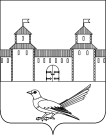 СОВЕТ ДЕПУТАТОВМУНИЦИПАЛЬНОГО ОБРАЗОВАНИЯСОРОЧИНСКИЙ ГОРОДСКОЙ ОКРУГОРЕНБУРГСКОЙ ОБЛАСТИ(XIV СЕССИЯ ШЕСТОГО СОЗЫВА)РЕШЕНИЕот 21 февраля 2022 года № 158